السيرة الذاتية cv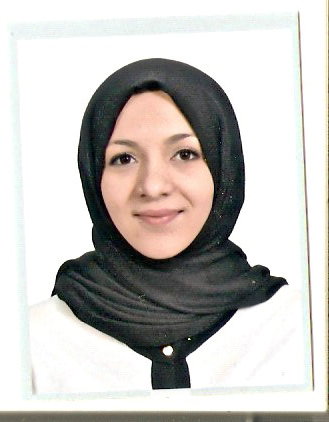 معلومـــــــــــــــــــــــــــــــــــــــــــــــــــات شخصــــــــــــــــــــــــــــــــــــــــــــــــــــــــــــــية:تاريخ و مكان الازدياد: 19/11/1989 بتلمسانالحالة العائلية:متزوجةالعنوان الشخصي:07،شارع سحنون بن عمر حنايا ولاية تلمسانرقم الهاتف:00213558821056       البريد الالكتروني:abbouyensoumia@gmail.comالفاكس: 043215824المؤهل العلمي:شهادة ماجستير في علم النفس العياديالتخصص:الصحة النفسية و الالتماس العلاجيالمستوى العلمي الحالي:السنة السادسة دكتوراه –علم النفس العيادي-الوظيفة الحالية:أستاذة مساعدة –أ-مؤسسة العمل:جامعة عبد الحميد ابن باديس – مستغانم-الشهـــــــــــــــــــــــــــــــــــــــــــــــــــــــــــــــــــــــــــــــــــــــــــــــــــــــــــــــــــــــــــــــدات:شهادة الباكالوريا: ثانوية عبد الله بن عيسى، الحناية،07 جويلية 2006شهادة الليسانس في علم النفس: قسم عم النفس، جامعة تلمسان،12 جويلية 2010شهادة الماجستير في الصحةالنفسية و الالتماس العلاجي: قسم العلوم الاجتماعية، جامعة تلمسان، 15 جويلية 2013المســـــــــــــــــــــــــــــــــــــــــــــــــــــــــــــــــــــــــار المهنــــــــــــــــــــــــــــــــــــــــــــي:أخصائية في علم النفس العيادي العيادة الطبية للدكتور الواد نصر الدين( مختص في الأمراض العقلية)، تلمسان، 17 أكتوبر 2010 الى 17 أكتوبر 2012أستاذة مؤقتة بجامعة أبي يكر بلقايد –تلمسان- : ماي 2011 –جوان 2014عضوة في مخبر حوار الديانات و الحضارات في حوض البحر الأبيض المتوسط( فرقة الهوية الثقافية)، جامعة ابي بكر بلقايد –تلمسان- ،2012.مكونة للمختصين النفسانيين في اطار الصحة النفسية، المؤسسة الاستشفائية، الرمشي.أخصائية في علم النفس العيادي و في اضطابات اللغة، روضة طيور الجنة(تلمسان)، جانفي 2014 الى فيفير 2016أستاذة تعليم ابتدائي، مدرسة بلحجار العربي –تلمسان-، سبتمبر 2015-19 نوفمبر 2015أستاذة مساعدة –ب-، جامعة ابن باديس –مستغانم-، 19 نوفمبر 2015-01 فيفري 2015أستاذة مساعدة –أ-، جامعة عبد الحميد ابن باديس –مستغانم- ،01 فيفري 2015 الى يومنا هذاالمشـــــــــــــــــــاركة في الملتقيــــــــــــــــــــــــــــــات العلميـــــــــــــــــــــة الوطنيـــــــــة:أهمية و خصوصية الأنترنت كأداة للاتصال و التواصل، اليوم الدراسي حول: الاتصال و التواصل كأداة لتفعيل الحوار، مخبر حوار الديانات و الحضارات في حوض البحر الأبيض المتوسط(فرقة الهوية)، جامعة أبو بكر بلقايد تلمسان، 18 أفريل 2012الأسرة و الأنترنت(حتى تكون الأنترنت في خدمة الأسرة)، اليوم الدراسي حول أطفال النت، كلية العلوم الانسانية و الاجتماعية، جامعة أبو بكر بلقايد تلمسان، 24 ماي 2012التدريب الأرطفوني للأطفال زارعي قوقعة الاذن، يوم دراسي حول اعاقة الصمم و طرق علاجها نفسيا و وظيفيا، مديرية الخدمات الجامعية و جمعية اسمع لأطفال الصم زارعي قوقعة الأذن، 07 فبراير 2013الاتجاهات التفاعلية في الجماعات و تأثيرها على عملية التواصل، يوم دراسي حول الهوية الثقافية في ظل حوار الحضارات، مخبر حوار الديانات و الحضارات في حوض البحر الأبيض المتوسط(فرقة الهوية)، جامعة أبو بكر بلقايد تلمسان،11 أفريل 2013الازدواجية اللغوية(دراسة نفسية)، اليوم الدراسي حول سياسات التخطيط اللغوي في حوض البحر المتوسط بين صراع القوى و حتمية التعايش، مخبر حوار الديانات و الحضارات في حوض البحر الأبيض المتوسط(فرقة الاستشراق)، جامعة أبو بكر بلقايد تلمسان،25 أفريل 2013العلاقة بين التحليل النفسي و الفلسفة، اليوم الدراسي حول الفلسفة اداة للحوار، مخبر حوار الديانات و الحضارات في حوض البحر الأبيض المتوسط(فرقة الهوية)، جامعة أبو بكر بلقايد تلمسان،09 جانفي 2014النمو اللغوي و اضطراباته، دورة تكوينية للأطباء و المختصين النفسانيين، المؤسسة العمومية للصحة الجوارية – الرمشي- تلمسان، 05ديسمبر 2013-29 ماي 2014غوستاف لوبون، الملتقى الوطني حول شخصيات متوسطية صنعت الفكر المتوسطي، مخبر حوار الديانات و الحضارات في حوض البحر الأبيض المتوسط(فرقة الهوية)، جامعة أبو بكر بلقايد تلمسان،05 جوان 2014دورات تكوينيــــــــــــــــــــــــــــــــــــــــــــــــــــــــــــــــــــــــــــــــــــــــــــــــــــــــــــــــــــة:دورة تكوينية بعنوان: التحليل النفسي و العلاجات التحليلية ذات البعد النفسي،مركز psy للتكوين – تلمسان-، 04 ديسمبر2011-12 مارس 2012دورة تكوينية بعنوان:التوحد تكفل نفسي، جمعية التوحد تلمسان، -تلمسان-، جانفي 2012-جويلية 2012دورة تكوينية بعنوان:العلاج بالطاقة الحيوية، المركز الجزائري الأكاديمي، الجزائر العامة، 07 و 08 ديسمبر 2012دورة تكوينية بعنوان:تقنيات النطق  التواصل، الأكاديمية العربية العالمية للتدريب و التطوير، 03 مارس 2013 -31 مارس 2013دورة تدريبية بعنوان: عيادة الصدمة عند الراشد، مركز الامتياز للتنمية البشرية و النفسية، تلمسان، 21 جوان 2013-27 جوان 2013دورة تدريبية بعنوان:  تقنية الاسترخاء للمراهق و الراشد، مركز الامتياز للتنمية البشرية و النفسية،21 جوان 2013 -27 جوان 2013دورة تكوينية بعنوان:  التوحد النتائج الجديدة المتوصل اليها،جمعية التوحد تلمسان، 18 نوفمبر 2015-19 نوفمبر 2015دورة تكوينية بعنوان: التوحد cars 2 et ados2، جمعية التوحد تلمسان، 30 سبتمبر 2016 -01 أكتوبر 2016تسجيـــــــــــــــــــــــــــــــــــــــــــــــــــــــــــــــــــــــلات اذاعيــــــــــــــــــــــــــــــــــــــــــــة:كيف نساعد الطفل على اكتساب اللغة، حصة عيادة النطق و الكلام، تسجيل اذاعي، اذاعة تلمسان، 22 نوفمبر 2013.اضطرابات النطق عند الطفل، حصة عيادة النطق و الكلام، حصة اذاعية مباشرة، اذاعة تلمسان، 02 ديسمبر 2013اللغة و اضطراباتها عند المصاب بالتأخر العقلي، حصة عيادة النطق و الكلام، حصة اذاعية مباشرة، اذاعة تلمسان،24 ديسمبر 2013صعوبات التعلم الجزء الاول، حصة عيادة النطق و الكلام، حصة اذاعية مباشرة، اذاعة تلمسان، 6 جانفي 2014صعوبات التعلم الجزء الثاني، حصة عيادة النطق و الكلام، حصة اذاعية مباشرة، اذاعة تلمسان، 13 جانفي 2014الخرس الانقائي، حصة عيادة النطق و الكلام، حصة اذاعية مباشرة، اذاعة تلمسان، 03 فيفري 2014التدريب الأرطفوني للأطفال زارعي قوقعة الاذن، الجزء الأول، حصة عيادة النطق و الكلام، حصة اذاعية مباشرة، اذاعة تلمسان، 24 فيفري 2014التدريب الأرطفوني للأطفال زارعي قوقعة الاذن الجزء الثاني، حصة عيادة النطق و الكلام، حصة اذاعية مباشرة، اذاعة تلمسان، 03 مارس 2014التدريب الأرطفوني للأطفال زارعي قوقعة الاذن الجزء الثالث، حصة عيادة النطق و الكلام، حصة اذاعية مباشرة، اذاعة تلمسان، 10 ماس 2014التدريب على نطق حرف "ر"، حصة عيادة النطق و الكلام، حصة اذاعية مباشرة، اذاعة تلمسان، 17 مارس2014التدريب على نق حرف "ر"، حصة عيادة النطق و الكلام، حصة اذاعية مباشرة، اذاعة تلمسان، 24 مارس 2014منشـــــــــــــــــــــــــــــــــــــــــــــــــــــــــــــــــــــــــــــــــــــــــــــــــــــــــــــــــــــــــــــــوراتكتاب بعنوان: الاصابة بالسرطان و أثرها في شخصية المراهق، اعداد"عبوين سمية"، دار ابن بطوطة للنشر والتوزيع، المملكة الأردنية، 10 جوان 2013العضــــــــــــــــــــــــــــــــــــــــــــــــــــــــــوية في مخبـــــــــــــــــــــــــــــــــــــــــــــــــــــــرمخبر حوار الديانات و الحضارات في حوض البحر الأبيض المتوسط، فرقة الهوية الثقافية